Классный час «Исторические уроки из жизни и деятельности Первого Президента Республики Казахстан Н. А. Назарбаева»Цель: расширение представлений о деятельности Президента РК – Назарбаева Н.АЗадачи:Формировать целостное представление о Республике КазахстанРазвивать познавательную активность, мышление и памятьВоспитывать чувство патриотизма. Ради детей, ради степей,Ради родной земли своей,Живя в достатке, мире, братстве,Преумножай свои богатства!Н. Назарбаев1.Приветствие.Д.М.:Елімнің атын айтсам - Қазақстан,Жерімнің атым атсам- Қазақстан!Қойнауы қазынаға толған мекен,Байлығым атын айтсам – Қазақстан!Ел тарихы, жер тарихы – өзіміз,Болашақтың қасиетті көзіміз.Барлық ұлтпен бауырласып жетерміз,Ақ-қараны тіліп тұса сөзіміз.Л.И.:Приветствуем тебя, Наш солнечный,Наш гордый Казахстан!Наша любовь, Наша Отчизна,Наш край родной, Наша земля, Наш дом родной!Наша страна, где солнце всходит,Где президент с народом за одно,Где жизнь страны, народа, президента,Цветет под солнцем золотым!!!Гимн КазахстанаД.М.: Құрметті достар, бүгінгі улкен мерекеміз Қазақстан Республикасының тұнғыш Президентіне арналады.Л.И.: Дорогие друзья! Наше праздничное мероприятие, посвящается Дню Первого Президента Республики Казахстан ! 1 декабря – вся страна, весь народ Казахстан с гордостью отметит День Первого Президента Республики Казахстан. Основная цель празднования - консолидация вокруг идей и политики Главы Государства, которая стала фундаментом стабильного развития страны за годы Независимости, в настоящее время и будущем. Д.М.: Құрметті достар! 1 желтоқсан – Қазақстаң тұңғыш Президентің күні. Қазақстан халқының тойы, мемлекетіміздің мерейлі мерекесі.Л.И.: Празднование Дня Первого Президента Республики Казахстан не случайно. Нурсултан Абишевич Назарбаев внес неоценимый вклад в становление, развитие и процветание нашего государства. 1 декабря 1991 года первый раз в истории всенародно избрали Президента Казахстана.  -Ребята, как вы понимаете слово «президент»?-Слово президент в переводе с латинского, означает “сидящий впереди”! Президент следит, чтобы не нарушались законы Конституции, Президент охраняет суверенитет-независимость государства! 1декабря 1991г. Н.А.Назарбаев стал первым Президентом суверенного Казахстана и является им уже 27 лет. 2. Легенда о Казахстане-Есть удивительная легенда о создании Казахстана. Она гласит: «В дни сотворения мира Бог создал небо и землю, море и океаны, все страны, все материки, а про Казахстан забыл. Вспомнил в последнюю минуту, а материала уже нет. От разных мест быстренько отхватил по кусочку — краешек у Америки, кромку Италии, отрезок пустыни Африки, полоску Кавказа, сложил и прилепил туда, где положено быть Казахстану.» Не поверить в эту легенду невозможно, потому что на нашей удивительной земле можно найти все: и вечно голые пространства безводного солончака, и живописнейший контраст гор, и голубизну неба, и безбрежную гладь морей, и великолепные леса. Прошло очень много времени, пока Казахстан стал независимым и мощной державой. Но говоря о государстве, невозможно промолчать о главе государства – Президенте РК – Н.А.Назарбаеве.2. Выступление учащихся.ДаниярЯ казах!Повидал я в жизни много странНет милей земли чем КазахстанПо родной земле своей пройдусьЯ казах и этим я горжусьПолина
О, Казахстан, Республика моя —
Любимая, какое это счастье,
Что ты родная — Родина моя
И в солнечные дни и в дни ненастья.Яна
Люблю степные просторы твои,
Люблю и высокие горы твои
Озера, реки, моря,
Ведь это ты родная земля.Виолетта
Отан деген Атамекен!
Отан деген туған жер!
Отан ана, отан үлкен!
Казахстан туған ел!Алтынай
Отан менің — ата — анам,
Отан досым, бауырым!
Отан өлкен — Астана.
Отан туған — ауылым!АртурМой Казахстан! Ты – Родина моя! 
Твоих степей бескрайние просторы 
Душой и сердцем я люблю 
Люблю твои серебряные горы. 
Я верю, что наступит новый век, 
Пройдут года серьезных испытаний. Толя
Придет на смену новый человек 
И принесет он много знаний. 
Мой Казахстан, живи и процветай. 
Ты – колыбель великого народа. 
Всю красоту и мудрость передай 
И сохрани для будущего родаНазар Цвети, мой край родной!Цвети, мой Казахстан!Живи мечтой одной,Красив твой величавый стан!Шумные реки, высокие горы,Бескрайны твои земные просторы.Озера и степи, густые леса-Все это есть, мой край, у тебя.3. РазминкаКазахстан - наш общий дом, (руки домиком)
Очень дружно в нем живем, (пожатие ладошек)
Есть у каждого друзья (хлопаем в ладоши)
Все мы дружная семья! (Обнимаем себя)4. Исторические уроки из жизни Президента РК Н.А. Назарбаева.Презентация «Наш Президент»Факты из жизни.6 июля 1940 года на жайляу Ушконыр в Заилийском Алатау в семье Абиша и Альжан Назарбаевых родился долгожданный мальчик, которого родители назвали Нурсултаном. Нурсултан с детства знал свою родословную до двенадцатого колена.В школе Нурсултан учился очень прилежно и с интересом. Затем он с отличием закончил профессионально-техническое училище и стал металлургом.Молодость Н.А.Назарбаева прошла г.Темиртау, где и встретил свою жену Сару Алпысовну. Сара Алпысовна в настоящее время возглавляет Международный детский благотворительный фонд «Бобек»У Нурсултана Абишевича Назарбаева  3 дочери: Дарига, Динара и Алия. У него 8 внуков и 2 правнука. Это любящий отец и дедушка.Увлечения Нурсултана Абишевича –это большой теннис, горнолыжный спорт и гольф.Нурсултан Абишевич награжден двумя Государственными наградами СССР, десятью Казахстанскими юбилейными медалямиНаш Президент имеет свыше двадцати Научных званий, пять Почетных званий, в том числе “Человек года” и “Человек века”.Является Почётным гражданином семи стран и городов.Награжден двадцатью восемью общественными наградами. А еще есть интересный факт- День его рождения совпадает с государственным праздником День Столицы . А 7 мая — День рождения его дочери Дариги и День Защитника Отечества. Оба являются выходными днями.Л.И.:                                                                                                                                                    В нелёгкие дни - в руки взяв Казахстан,
Корпел над Работой – Вождь Страны, Нурсултан.
Пыл в трудоднях 20-ть упорных годов
Республику вывел – с последних рядов.
Он, Божий посланец – для нашей Земли,
Его, Президентом – признать все смогли.
Таких ведь, Великих – на Мир единицы,
И Он, тот луч Света – светящий в темницу.
По жизни не принял – Он жалость к себе,
И начал с металла – работать в огне.
Порой для семьи Он – не успевал,
Но Дух для Народа – Он всё же собрал5. Игра  «Байга или гонка за лидером» Работа будет проходить в группах:  «Болашак», «Мәнгілік ел», «Шаңырақ».1. задание: Разминка- Какой праздник мы будем отмечать 1 декабря? (День Президента)- Как вы думаете, почему этот праздник празднуется именно 1 декабря? (1 декабря 1991 года прошли первые выборы Президента)- Когда Казахстан стал независимым?(16 декабря 1991г)- Президентом какого благотворительного фонда является супруга Нурсултана Назарбаева? (детского благотворительного фонда «Бобек»)-Председателем какой партии является наш Президент? «Нур отан»- Какое звание присвоил народ Нурсултану Абишевичу Назарбаеву? (Лидер Нации)-Сколько детей, внуков  и правнуков в семье Президента?- Какую первую профессию получил Назарбаев?- Какие увлечения были у Нурсултана Абишевича ?2. задание: Собери пословицу.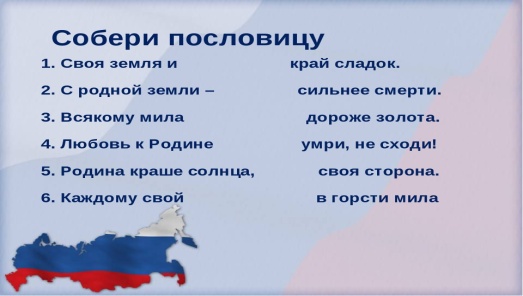 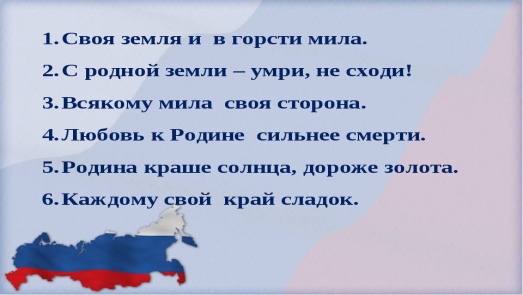 3. задание: Ребусы.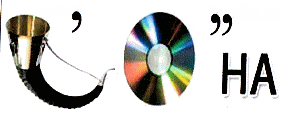 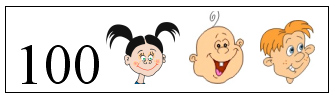 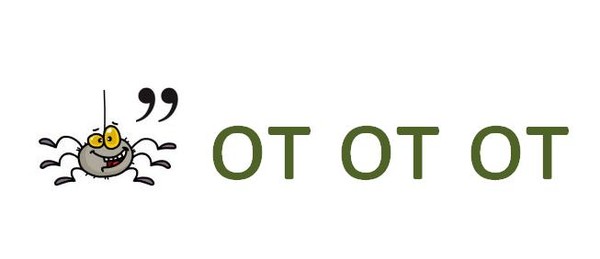 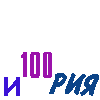 4. задание: Викторина «Традиции и обычаи Казахстана»                                            
   - Какой любимый напиток казахов?  (Чай, кумыс)    - Что подают к чаю? (Варенье, сливочное масло, сливки, сладости…)     - Какое главное национальное блюдо? (Бесбармақ)    - Назовите горячие блюда (Куырдақ,  самса, қазы, жал,қарта…)    - Что такое «бата», кто его дает? (Благословение, родители, старики)    - По традиции, что поручается самому почетному гостю?  (Баранья голова )    - Что такое айтыс?  (Песенное состязание акынов)   - Как называют подарок за добрую весть? (Сұйінші)   - Какую песню называют «Беташар»? С какой целью она поется?    («Беташар»- открывание лица невесты)5. задание: «Полет души» За 3 минуты из следующего набора слов составить стихотворение. Слова: Астана, сердце, друзья, земля, мечта, президент, Казахстан, любовь, народ.6. задание: «Архитектор»- показ презентации « Назарбаев – архитектор Казахстанского успеха».Из предложенного материала создать аппликацию любой достопримечательности Астаны.7. задание: Рефлексия «Свободный микрофон»Л.И.: Подходит время завершать  мероприятие, посвященное нашему Президенту. И сейчас пришло время открыто сказать в рубрике «Свободный микрофон»Моя Родина – это…Я благодарен(а) своей стране за то, что…Мне хотелось бы, чтобы моя Родина была самой… (5-10 прилагательных).Когда вырасту, я …Д.М.: Свою судьбу навек с твоей сплетя,
В любви сыновней я хочу признаться:
Я счастлив, Казахстан,
Что я твое дитя.
И в том тебе не нужно сомневаться!